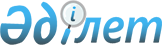 О внесении изменений в решение Тарбагатайского районного маслихата от 13 января 2020 года № 51-3 "О бюджете Аксуатского сельского округа Тарбагатайского района на 2020-2022 годы"
					
			Утративший силу
			
			
		
					Решение Тарбагатайского районного маслихата Восточно-Казахстанской области от 21 мая 2020 года № 56-2. Зарегистрировано Департаментом юстиции Восточно-Казахстанской области 27 мая 2020 года № 7119. Утратило силу - решением Тарбагатайского районного маслихата Восточно-Казахстанской области от 30 декабря 2020 года № 67-3
      Сноска. Утратило силу - решением Тарбагатайского районного маслихата Восточно-Казахстанской области от 30.12.2020 № 67-3 (вводится в действие с 01.01.2021). 
      Примечание ИЗПИ.
      В тексте документа сохранена пунктуация и орфография оригинала.
      В соответствии со статьями 106, 109-1 Бюджетного кодекса Республики Казахстан от 4 декабря 2008 года, подпунктом 1) пункта 1 статьи 6 Закона Республики Казахстан от 23 января 2001 года "О местном государственном управлении и самоуправлении в Республике Казахстан" и решением Тарбагатайского районного маслихата от 6 мая 2020 года № 55-2 "О внесении изменений в решение Тарбагатайского районного маслихата от 24 декабря 2019 года № 50-2 "О бюджете Тарбагатайского района на 2020-2022 годы" (зарегистрировано в Реестре государственной регистрации нормативных правовых актов за номером 7092) Тарбагатайский районный маслихат РЕШИЛ:
      1. Внести в решение Тарбагатайского районного маслихата "О бюджете Аксуатского сельского округа Тарбагатайского района на 2020-2022 годы" от 13 января 2020 года № 51-3 (зарегистрировано в Реестре государственной регистрации нормативных правовых актов за номером 6674, опубликовано в Эталонном контрольном банке нормативных прововых актов Республики Казахстан в электронном виде 30 января2020 года) следующие изменения:
      Пункт 1 изложить в следующей редакции:
      "1. Утвердить бюджет Аксуатского сельского округа Тарбагатайского района на 2020-2022 годы согласно приложениям 1, 2 и 3 соответственно, в том числе на 2020 год в следующих объемах:
      1) доходы – 88 044,0 тысяч тенге, в том числе:
      налоговые поступления – 27 801,0 тысяч тенге;
      неналоговые поступления – 305,0 тысяч тенге;
      поступления от продажи основного капитала – 0,0 тысяч тенге;
      поступления трансфертов – 59 938,0 тысяч тенге;
      2) затраты – 91 199,0 тысяч тенге;
      3) чистое бюджетное кредитование – 0,0 тысяч тенге, в том числе:
      бюджетные кредиты – 0,0 тысяч тенге;
      погашение бюджетных кредитов – 0,0 тысяч тенге;
      4) сальдо по операциям с финансовыми активами – 0,0 тысяч тенге;
      приобретение финансовых активов – 0,0 тысяч тенге;
      поступления от продажи финансовых активов государства – 0,0 тысяч тенге;
      5) дефицит (профицит) бюджета – - 3 155,0 тысяч тенге;
      6) финансирование дефицита (использование профицита) бюджета – 3155,0 тысяч тенге;
      поступление займов – 0,0 тысяч тенге;
      погашение займов – 0,0 тысяч тенге;
      используемые остатки бюджетных средств – 3 155,0 тысяч тенге.";
      пункт 3 изложить в следующей редакции:
      "Учесть, что в бюджете Аксуатского сельского округа Тарбагатайского района на 2020 год предусмотрены целевые текущие трансферты из районного бюджета в сумме – 42 939,0 тысяч тенге.";
      приложение 1 к указанному решению изложить в новой редакции согласно приложению 1 к настоящему решению.
      2. Настоящее решение вводится в действие с 1 января 2020 года. Бюджет Аксуатского сельского округа на 2020 год
					© 2012. РГП на ПХВ «Институт законодательства и правовой информации Республики Казахстан» Министерства юстиции Республики Казахстан
				
      Председатель сессий 

Б. КУНАФИЯНОВ

      Секретарь районного маслихата 

С. Жакаев
Приложение 
к решению Тарбагатайского 
районного маслихата 
от 21 мая 2020 года № 56-2Приложение 1 
к решению Тарбагатайского 
районного маслихата 
от 13 января 2020 года № 51-3
Категория
Категория
Категория
Категория
Сумма (тысяч тенге)
Класс
Класс
Класс
Сумма (тысяч тенге)
Подкласс
Подкласс
Сумма (тысяч тенге)
Наименование
Сумма (тысяч тенге)
1) ДОХОДЫ:
88 044,0
1
Налоговые поступления
27 801,0
1
01
Подоходный налог
13 246,0
1
01
2
Индивидуальный подоходный налог
13 246,0
1
04
Hалоги на собственность
14 555,0
1
04
1
Hалоги на имущество
1 228,0
1
04
3
Земельный налог
1 747,0
1
04
4
Hалог на транспортные средства
11 580,0
2
Неналоговые поступления
305,0
2
01
Доходы от государственной собственности
305,0
2
01
5
Доходы от аренды имущества, находящегося в государственной собственности
305,0
3
Поступления от продажи основного капитала
0,0
4
Поступления трансфертов
59 938,0
4
02
Трансферты из вышестоящих органов государственного управления
59 938,0
4
02
3
Трансферты из районного (города областного значения) бюджета
59 938,0
Функциональная группа
Функциональная группа
Функциональная группа
Функциональная группа
Функциональная группа
Сумма (тысяч тенге)
Функциональная подгруппа
Функциональная подгруппа
Функциональная подгруппа
Функциональная подгруппа
Сумма (тысяч тенге)
Администратор бюджетных программ
Администратор бюджетных программ
Администратор бюджетных программ
Сумма (тысяч тенге)
Программа
Программа
Сумма (тысяч тенге)
Наименование
Сумма (тысяч тенге)
2) ЗАТРАТЫ;
91 199,0
01
Государственные услуги общего характера
59 542,0
01
1
Представительные, исполнительные и другие органы, выполняющие общие функции государственного управления
59 542,0
01
1
124
Аппарат акима города районного значения, села, поселка, сельского округа
59 542,0
01
1
124
001
Услуги по обеспечению деятельности акима города районного значения, села, поселка, сельского округа
59 392,0
01
1
124
022
Капитальные расходы государственного органа
150,0
07
Жилищно-коммунальное хозяйство
22 655,0
07
3
Благоустройство населенных пунктов
22 655,0
07
3
124
Аппарат акима города районного значения, села, поселка, сельского округа
22 655,0
07
3
124
008
Освещение улиц в населенных пунктах
19 155,0
07
3
124
009
Обеспечение санитарии населенных пунктов
500,0
07
3
124
011
Благоустройство и озеленение населенных пунктов
3 000,0
08
Культура, спорт, туризм и информационное пространство
100,0
08
1
Деятельность в области культуры
100,0
08
1
124
Аппарат акима города районного значения, села, поселка, сельского округа
100,0
08
1
124
006
Поддержка культурно-досуговой работы на местном уровне
100,0
12
Транспорт и коммуникации
8 902,0
12
1
Автомобильный транспорт
8 902,0
12
1
124
Аппарат акима города районного значения, села, поселка, сельского округа
8 902,0
12
1
124
013
Обеспечение функционирования автомобильных дорог в городах районного значения, селах, поселках, сельских округах
8 902,0
3) ЧИСТОЕ БЮДЖЕТНОЕ КРЕДИТОВАНИЕ:
0,0
бюджетные кредиты;
0,0
5
Погашение бюджетных кредитов
0,0
4) САЛЬДО ПО ОПЕРАЦИЯМ С ФИНАНСОВЫМИ АКТИВАМИ:
0,0
приобретение финансовых активов;
0,0
6
Поступления от продажи финансовых активов государства
0,0
5) ДЕФИЦИТ (ПРОФИЦИТ) БЮДЖЕТА;
-3 155,0
6) ФИНАНСИРОВАНИЕ ДЕФИЦИТА (ИСПОЛЬЗОВАНИЕ ПРОФИЦИТА) БЮДЖЕТА:
3 155,0
7
Поступления займов
0,0
16
Погашение займов
0,0
8
Используемые остатки бюджетных средств
3 155,0
8
01
Остатки бюджетных средств
3 155,0
8
01
1
Свободные остатки бюджетных средств
3 155,0